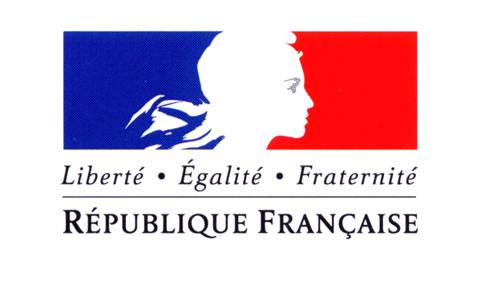 Préfet de […]ENTREPRISE ADAPTEEFONDS D’ACCOMPAGNEMENT A LA TRANSFORMATION DECISION DE REVERSEMENTVu le code rural et de la pêche maritime, notamment ses articles L. 313-1 et D. 313-15 ;Vu le code du travail en particulier son article L.5213-19 ; Vu l’instruction n° DGEFP/METH/2019/119 du 14 mai 2019 relative au Fonds d’inclusion dans l’emploi - notification complémentaire-crédits régionaux 2019 au titre du fonds d’accompagnement à la transformation des entreprises adaptées ; Vu l’instruction n° DGEFP/METH/2019/118 du 14 mai 2019 complétant l’instruction n° DGEFP/METH/2019/42 du 21 février 2019 relative au nouveau cadre de référence des entreprises adaptées issu de la loi n° 2018-771 du 5 septembre 2018 : agrément, conventionnement, accompagnement, financement, expérimentations,  Le Préfet de [….]/ Le directeur régional des entreprises, de la concurrence, de la consommation, du travail et de l'emploi de [….], Conformément aux stipulations de la convention n°……………..…., notamment son article à définir en fonction de la raison de l’émission de l’ordre de reversement, conclue le ………….... entre l’État et l’organisme [dénomination- raison sociale] ; et sur le fondement de la vérification du service fait. DECIDEArticle 1er :La somme perçue par l’organisme au titre de la convention susmentionnée s’élève à …..€ .  Dans le cadre du service fait, les dépenses effectivement réalisées et justifiées s’élèvent à ….€. Le montant du titre de reversement de l’aide perçue s’élève à ……€  pour l’organisme : Dénomination : ……………………………………………n° SIRET […………]Adresse : ……………………………………………………………………………………………… Code postal : |_|_|_|_|_| Commune : ………………………………………………………… Article 2 : L’Agence de services et de paiement est chargée de l’émission du titre de reversement. Fait le ……………………………………. à …………………………………..Pour le préfet et par délégationCachet et nom du signataire